2021年度通江县永安镇碧溪小学单位决算目录公开时间：2022年8月25日第一部分单位概况一、职能简介认真贯彻落实党和国家的方针、政策，正确执行上级主管部门的决议和指示，全面实施素质教育，培养德、智、体、美等方面全面发展的社会主义事业的建设者和接班人。二、2021年重点工作完成情况碧溪小学在县委、县政府的领导下，在上级主管部门的指导下，全面完成了2021年教育教学工作，并取得了一定的成绩，特别是诚信教育进校园，我校以小手牵大手的方式，使得碧溪小学的全面教育迈上了一个新台阶。第二部分 2021年度单位决算情况说明收入支出决算总体情况说明2021年度收、支总计504.91万元。与2020年相比，收、支总计各增加31.21万元，增加6.1%。主要变动原因是教职工人员增加。（图1：收、支决算总计变动情况图）收入决算情况说明2021年本年收入合计504.91万元，其中：一般公共预算财政拨款收入504.91万元，占100%；政府性基金预算财政拨款收入0万元，占0%；国有资本经营预算财政拨款收入0万元，占0%；上级补助收入0万元，占0%；营业收入0万元，占比0%；经营收入0万元，占比0%；附属单位上缴收入0万元，占0%；其他收入0万元，占0%。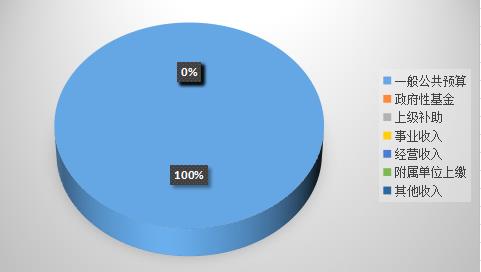 （图2：收入决算结构图）支出决算情况说明2021年本年支出合计504.91万元，其中：基本支出414.91万元，占82.18%；项目支出90万元，占比17.82%；上缴上级支出0万元，占0%；经营支出0万元，占0%；对附属单位补助支出0万元，占0%。（图3：支出决算结构图）四、财政拨款收入支出决算总体情况说明2021年财政拨款收、支总计504.91万元。与2020年相比，财政拨款收、支总计各增加31.21万元，增加6.1%。主要变动原因是教职工人员增加。（图4：财政拨款收、支决算总计变动情况）五、一般公共预算财政拨款支出决算情况说明（一）一般公共预算财政拨款支出决算总体情况2021年一般公共预算财政拨款支出504.91万元，占本年支出合计的100%。与2020年相比，一般公共预算财政拨款支出减少31.21万元，增加6.1%。主要变动原因是教职工人员增加。（图5：一般公共预算财政拨款支出决算变动情况）（二）一般公共预算财政拨款支出决算结构情况2021年一般公共预算财政拨款支出504.91万元，主要用于以下方面：一般公共服务（类）支出504.91万元，占100%；教育支出（类）414.91万元，占82.17%；科学技术（类）支出0万元，占0%；文化旅游体育与传媒（类）支出0万元，占0%；社会保障和就业（类）支出39.28万元，占7.77%；卫生健康支出21.90万元，占比4.3%；住房保障支出27.57万元，占比5.46%；农林水（类）支出1.25万元，占0.24%。（图6：一般公共预算财政拨款支出决算结构）（三）一般公共预算财政拨款支出决算具体情况2021年一般公共预算支出决算数为504.91，完成预算的100%。其中：1.教育（类）205（款）20502（项）:支出决算为414.91万元，完成预算的100%，决算数等于预算数。2.社会保障和就业（类）208（款）20805（项）:支出决算为39.28万元，完成预算100，决算数等于预算数。3.卫生健康（类）210（款）21011（项）:支出决算为21.90万元，完成预算的100%，决算数等于预算数。4.农林水（类）213（款）21305（项）:支出决算为1.25万元，完成预算的100%，决算数等于预算数。5.住房保障（类）221（款）22102（项）:支出决算为27.57万元，完成预算100%，决算数等于预算数。六、一般公共预算财政拨款基本支出决算情况说明	2021年一般公共预算财政拨款基本支出504.91万元，其中：人员经费482.45万元，主要包括：基本工资、津贴补贴、奖金、伙食补助费、绩效工资、机关事业单位基本养老保险缴费、职业年金缴费、其他社会保障缴费、其他工资福利支出、离休费、退休费、抚恤金、生活补助、医疗补助、奖励金、住房公积金、其他对个人和家庭的补助支出等。公用经费22.46万元，主要包括：办公费、印刷费、咨询费、手续费、水费、电费、邮电费、物业管理费、差旅费、因公出国（境）费用、维修（护）费、租赁费、会议费、培训费、公务接待费、劳务费、委托业务费、工会经费、福利费、公务用车运行维护费、其他交通费、税金及附加费用、其他商品和服务支出、办公设备购置、专用设备购置、信息网络及软件购置更新、其他资本性支出等。七、“三公”经费财政拨款支出决算情况说明（一）“三公”经费财政拨款支出决算总体情况说明2021年“三公”经费财政拨款支出决算为0.28万元，完成预算100%，决算数与预算数持平。（二）“三公”经费财政拨款支出决算具体情况说明2021年“三公”经费财政拨款支出决算中，因公出国（境）费支出决算0万元；公务用车购置及运行维护费支出决算0万元；公务接待费支出决算0.28万元，占比100%。具体情况如下：（图7：“三公”经费财政拨款支出结构）1.因公出国（境）经费支出0万元。2.公务用车购置及运行维护费支出0万元。其中：公务用车购置支出0万元。公务用车运行维护费支出0万元。3.公务接待费支出0.28万元，完成预算的100%。公务接待费支出决算比2020年减少0.01万元，下降0.05%。国内公务接待支出0万元。外事接待支出0万元。八、政府性基金预算支出决算情况说明我校2021年度无政府性基金预算财政拨款支出。国有资本经营预算支出决算情况说明我校2021年度无国有资本经营预算财政拨款支出。其他重要事项的情况说明（一）机关运行经费支出情况2021年，碧溪小学无机关运行经费支出0万元。（二）政府采购支出情况2021年，碧溪小学政府采购支出总额0万元。授予中小企业合同金额0万元。（三）国有资产占有使用情况截至2021年12月31日，碧溪小学共有车辆0辆。单价50万元以上通用设备0台（套），单价100万元以上专用设备0台（套）。（四）预算绩效管理情况根据预算绩效管理要求，本单位在2021年度预算编制阶段，组织对2021年整体目标绩效项目等7个项目开展了预算事前绩效评估，对7个项目编制了绩效目标，预算执行过程中，选取5个项目开展绩效监控，年终执行完毕后，对5个项目开展了绩效自评。1.项目绩效目标完成情况。本部门在2020年度部门决算中反映“助学金”“扶贫”“营养餐”等5个项目绩效目标实际的完成情况。（1）学生营养餐项目绩效目标完成情况综述。项目全年预算数为14.2675万元，执行数为14.2675万元，完成预算的100%。通过项目实施，切实改善农村学生营养状况，提高农村学生健康水平。（2）助学金项目绩效目标完成情况综述。项目全年预算数为6.75万元，执行数为6.75万元，完成预算的100%。通过项目实施，促进了学生对学习的积极性。（3）扶贫项目绩效目标完成情况综述。项目全年预算数为2万元，执行数为2万元，完成预算的100%。通过项目实施，保障了扶贫工作的顺利进行。（4）免作业成本费项目绩效目标完成情况综述。项目全年预算数为0.49万元，执行数为0.49万元，完成预算的100%。通过项目实施，保障教学工作的顺利进行。2.部门绩效评价结果。本部门按要求对2021年部门整体支出绩效评价情况开展自评，《通江县永安镇碧溪小学2021年项目支出目标绩效评价表》见附件（附件1）《通江县永安镇碧溪小学2021年部门整体支出绩效评价报告》见附件（附件2）。名词解释1.财政拨款收入：指单位从同级财政部门取得的财政预算资金。2.事业收入：指事业单位开展专业业务活动及辅助活动取得的收入。3.经营收入：指事业单位在专业业务活动及其辅助活动之外开展非独立核算经营活动取得的收入。4.其他收入：指单位取得的除上述收入以外的各项收入。5.使用非财政拨款结余：指事业单位使用以前年度积累的非财政拨款结余弥补当年收支差额的金额。6.年初结转和结余：指以前年度尚未完成、结转到本年度有关规定继续使用的资金。7.结余分配：指事业单位按照会计制度规定缴纳的所得税、提取的专用结余以及转入非财政拨款结余的金额等。8.年末结转和结余：指单位按有关规定结转到下年或以后年度继续使用的资金。9.教育（类）普通教育（款）小学教育（项）：指反映各部门举办的小学教育支出，政府各部门对社会组织等举办的小学的资助，如捐赠、补贴等，也在本科目中反映。10.社会保障和就业（类）人力资源和社会保障管理事务（款）社会保险经办机构（项）：指反映机关事业单位实施养老保险制度由单位缴纳的基本养老保险费支出。11.医疗卫生与计划生育（类）行政事业单位医疗（款）事业单位医疗（项）：指反映财政部门安排的事业单位基本医疗保险缴费经费，未参加医疗保险的事业单位的公费医疗经费，按国家规定享受离休人员待遇的医疗经费。12.农林水（类）扶贫（款）其他扶贫支出（项）：指反映其他用于巩固拓展脱贫攻坚成果同乡村振兴有效衔接方面的支出。13.住房保障（类）住房保障（款）住房公积金（项）：指反映行政事业单位按人力资源和社会保障部、财政部规定的基本工资和津贴补贴以及规定比例为职工缴纳的住房公积金。14.基本支出：指为保障机构正常运转、完成日常工作任务而发生的人员支出和公用支出。15.项目支出：指在基本支出之外为完成特定行政任务和事业发展目标所发生的支出。16.经营支出：指事业单位在专业业务活动及其辅助活动之外开展非独立核算经营活动发生的支出。17.“三公”经费：指部门用财政拨款安排的因公出国（境）费、公务用车购置及运行费和公务接待费。其中，因公出国（境）费反映单位公务出国（境）的国际旅费、国外城市间交通费、住宿费、伙食费、培训费、公杂费等支出；公务用车购置及运行费反映部门公务用车车辆购置支出（含车辆购置税）及租用费、燃料费、维修费、过路过桥费、保险费等支出；公务接待费反映单位按规定开支的各类公务接待（含外宾接待）支出。18.机关运行经费：为保障行政单位（含参照公务员法管理的事业单位）运行用于购买货物和服务的各项资金，包括办公及印刷费、邮电费、差旅费、会议费、福利费、日常维修费、专用材料及一般设备购置费、办公用房水电费、办公用房取暖费、办公用房物业管理费、公务用车运行维护费以及其他费用。第四部分附件附件第五部分附表一、收入支出决算总表二、收入决算表三、支出决算表四、财政拨款收入支出决算总表五、财政拨款支出决算明细表六、一般公共预算财政拨款支出决算表七、一般公共预算财政拨款支出决算明细表八、一般公共预算财政拨款基本支出决算表九、一般公共预算财政拨款项目支出决算表十、一般公共预算财政拨款“三公”经费支出决算表十一、政府性基金预算财政拨款收入支出决算表十二、政府性基金预算财政拨款“三公”经费支出决算表十三、国有资本经营预算财政拨款收入支出决算表十四、国有资本经营预算财政拨款支出决算表项目绩效目标完成情况表（2021年度）项目绩效目标完成情况表（2021年度）项目绩效目标完成情况表（2021年度）项目绩效目标完成情况表（2021年度）项目绩效目标完成情况表（2021年度）项目绩效目标完成情况表（2021年度）项目名称项目名称项目名称教育教学保障教育教学保障教育教学保障预算单位预算单位预算单位通江县永安镇碧溪小学通江县永安镇碧溪小学通江县永安镇碧溪小学预算执行情况（万元）预算数：预算数：504.91万元执行次数：504.91万元预算执行情况（万元）其中-财政拨款：其中-财政拨款：504.91万元其中-财政拨款：504.91万元预算执行情况（万元）其它资金：其它资金：0万元其它资金：0万元年度目标完成情况预期目标预期目标预期目标实际完成目标实际完成目标年度目标完成情况1.坚决执行党和国家的教育方针、政策，管理和使用好教育资金，改善和优化办学条件。2.保障全体师生教学秩序有序开展，提升小学教育质量，使学生德、智、体、美、劳全面发展。3.控辍保学，关爱留守儿童、贫困儿童，保障教育民生政策。4.教书育人，把教育教学质量和安全工作放在首位，确保学生全面健康发展。1.坚决执行党和国家的教育方针、政策，管理和使用好教育资金，改善和优化办学条件。2.保障全体师生教学秩序有序开展，提升小学教育质量，使学生德、智、体、美、劳全面发展。3.控辍保学，关爱留守儿童、贫困儿童，保障教育民生政策。4.教书育人，把教育教学质量和安全工作放在首位，确保学生全面健康发展。1.坚决执行党和国家的教育方针、政策，管理和使用好教育资金，改善和优化办学条件。2.保障全体师生教学秩序有序开展，提升小学教育质量，使学生德、智、体、美、劳全面发展。3.控辍保学，关爱留守儿童、贫困儿童，保障教育民生政策。4.教书育人，把教育教学质量和安全工作放在首位，确保学生全面健康发展。1.坚决执行党和国家的教育方针、政策，管理和使用好教育资金，改善和优化办学条件。2.保障全体师生教学秩序有序开展，提升小学教育质量，使学生德、智、体、美、劳全面发展。3.控辍保学，关爱留守儿童、贫困儿童，保障教育民生政策。4.教书育人，把教育教学质量和安全工作放在首位，确保学生全面健康发展。1.坚决执行党和国家的教育方针、政策，管理和使用好教育资金，改善和优化办学条件。2.保障全体师生教学秩序有序开展，提升小学教育质量，使学生德、智、体、美、劳全面发展。3.控辍保学，关爱留守儿童、贫困儿童，保障教育民生政策。4.教书育人，把教育教学质量和安全工作放在首位，确保学生全面健康发展。绩效指标完成情况一级指标二级指标三级指标预期指标值（包含数字及文字描述）实际完成指标值（包含数字及文字描述）绩效指标完成情况项目完成指标数量指标教学课时、教师人均规范培训学时、朗读、诗词、文艺活动、安全知识讲座、演练、心理健康知识讲座、举办学生运动会、下乡扶贫、教研活动教学课时≥128000节、教师人均规范培训学时≥90学时、朗读、诗词、文艺活动≥12次、安全知识讲座、演练≥10次、心理健康知识讲座≥10次举办学生运动会≥2次、下乡扶贫≥336次、教研活动≥12次教学课时≥1280节、教师人均规范培训学时≥90学时、朗读、诗词、文艺活动≥12次、安全知识讲座、演练≥10次、心理健康知识讲座≥10次举办学生运动会≥2次、下乡扶贫≥360次、教研活动≥12次绩效指标完成情况项目完成指标质量指标教学教育质量合格率、教职工培训合格率、活动举办达标率、教研活动完成率、扶贫任务完成率教研活动完成率≥100%、扶贫任务完成率=100%、教研活动完成率≥100%、扶贫任务完成率=100%、绩效指标完成情况项目完成指标时效指标教学任务完成时间、学生各项资助发放及时率、教职工培训完成时间教学任务完成时间为2021年12月、学生各项资助发放及时率=100%、教职工培训完成时间为2021年12月教学任务完成时间为2021年12月、学生各项资助发放及时率=100%、教职工培训完成时间为2021年12月绩效指标完成情况项目完成指标成本指标活动开展经费培训教研教学费用活动开展经费≥1.5万元、培训教研教学费用≥2万元活动开展经费≥1.5万元、培训教研教学费用≥2万元绩效指标完成情况效益指标经济效益指标帮扶对象增收率帮扶对象增收率≥90%帮扶对象增收率≥90%绩效指标完成情况效益指标社会效益指标对教育教学的认可度、教育教学水平提高率对教育教学的认可度≥100%、教育教学水平提高率≥35%对教育教学的认可度≥100%、教育教学水平提高率≥35%绩效指标完成情况满意度指标服务对象满意度指标服务对象满意度指标帮扶对象的满意度≥100%、社会满意度≥100%帮扶对象的满意度≥100%、社会满意度≥100%